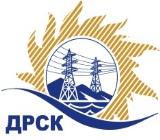 Акционерное Общество«Дальневосточная распределительная сетевая компания» «УТВЕРЖДАЮ»Председатель закупочной комиссии 1 уровня АО «ДРСК»__________________ «25» ноября 2019 год Уведомление о внесении изменений в Извещение о закупке и Документацию о закупке по конкурсу в электронной на право заключения договора на выполнение работ Мероприятия по строительству и реконструкции электрических сетей до 20 кВ для технологического присоединения потребителей (в том числе ПИР) на территории Уссурийского ГО Приморского края лот № 8901-КС-КС ПИР СМР-2020-ДРСК№ 50/УКС-1                                                                                      25 ноября 2019Организатор/Заказчик: АО «Дальневосточная распределительная сетевая компания» (далее АО «ДРСК») (почтовый адрес: 675000, г. Благовещенск, ул. Шевченко 32, тел./факс: 8 (4162) 397-208, e-mail: okzt5@drsk.ruСпособ и предмет закупки: конкурс в электронной форме на право заключения договора на выполнение работ: Мероприятия по строительству и реконструкции электрических сетей до 20 кВ для технологического присоединения потребителей (в том числе ПИР) на территории Уссурийского ГО Приморского края лот № 8901-КС-КС ПИР СМР-2020-ДРСК. 	Извещение опубликованного на сайте в информационно-телекоммуникационной сети «Интернет» www.zakupki.gov.ru (далее - «официальный сайт») от 17.10.2019 № 31908410151.Внесены следующие изменения в Документацию о закупке:Все остальные условия Извещения и Документации о закупке остаются без изменения.Коврижкина Е.Ю. тел. (416-2) 397-208Пункты Документации о закупке читать в следующей редакции:Пункты Документации о закупке читать в следующей редакции:Пункты Документации о закупке читать в следующей редакции:1.2.22Дата окончания рассмотрения заявокДата окончания рассмотрения заявок:«28» ноября 20191.2.23Дата подведения итогов закупки Дата подведения итогов закупки:«10» декабря 2019  